Fairfield Gr 4 U5 L14 S1								Assorted Shapes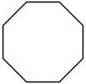 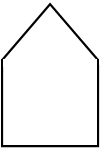 